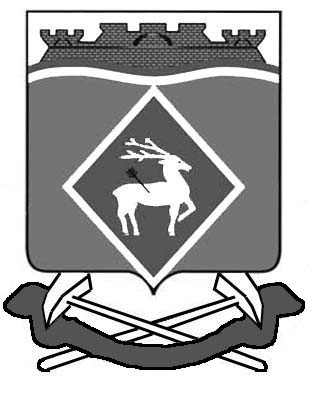 РОССИЙСКАЯ ФЕДЕРАЦИЯРОСТОВСКАЯ ОБЛАСТЬМУНИЦИПАЛЬНОЕ ОБРАЗОВАНИЕ«СИНЕГОРСКОЕ СЕЛЬСКОЕ ПОСЕЛЕНИЕ»АДМИНИСТРАЦИЯ СИНЕГОРСКОГО СЕЛЬСКОГО ПОСЕЛЕНИЯПРОЕКТПОСТАНОВЛЕНИЕ     ___ .___.2023     № ___п. СинегорскийО внесении изменений в постановление Администрации Синегорского сельского поселения от 19.12.2019 № 207В целях приведения нормативного правового акта органа местного самоуправления в соответствие с действующим законодательством на основании ст. 1 Федерального закона от 05.12.2022 №509-ФЗ «О внесении изменений в Земельный кодекс Российской Федерации» и статьи 3.5 Федерального закона «О введении в действие Земельного кодекса Российской Федерации», ст. 39.17 Земельного кодекса РФ п о с т а н о в л я е т:       1. Внести в постановление Администрации Синегорского сельского поселения от 19.12.2019 № 207  «Об утверждении административного регламента по предоставлению муниципальной услуги «Предоставление земельного участка в аренду без проведения торгов» следующие изменения:       1.1.  Пункт  2.4. Административного регламента изложить в следующей редакции:« Срок предоставления муниципальной услуги в соответствии с п. 5 ст. 39.17 Земельного кодекса Российской Федерации осуществляется в срок не более 14 календарных дней (п. в ч. 1 постановления Правительства Российской Федерации от 09.04.2022 № 629 «Об особенностях регулирования земельных отношений в Российской Федерации в 2022 и 2023 годах»).         2. Настоящее постановление  вступает в силу со дня его официального опубликования.         3. Контроль за выполнением  постановления оставляю за собой. Глава  Администрации  Синегорского сельского   поселения                                           А. В. ГвозденкоСогласовано:заведующий секторомпо общим и земельно-правовым вопросам                                     С. П. БесединаПроект подготовил:старший инспектор по общим и земельно-правовым вопросам                                Е. А. Вишневецкая